OSNOVNA ŠKOLA DORE PEJAČEVIĆN A Š I C E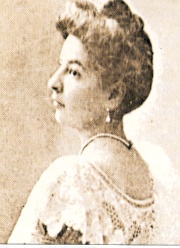    A. Cesarca 18  Našice 31500tel: 031 613 357; 615-415                            fax: 031 613 749             e-mail: osdore@os-dpejacevic-na.skole.hr		  m.br. 3120457KLASA: 003-06/19-01/08URBROJ: 2149/06-01-19-02Našice, 2. listopada 2019. godineZAPISNIK32. sjednice  Školskog odbora OŠ Dore Pejačević Našice održane u srijedu, 2. listopada 2019. godine u učionici br. 17 (fizika) u matičnoj školskoj zgradi s početkom u 18,00 sati.Nazočni: predsjednica Jadranka Jantošik, članovi Sanja Portnar, Tina Marković Antolović, Leopoldina Vitković, Lucija Knežević, ravnateljica Jasminka FalamićZapisničar: tajnica Katica TomaićJednoglasno prihvaćen predloženiDNEVNI RED:Verifikacija zapisnika i zaključaka 30. i 31. sjednice Školskog odboraDonošenje odluke o usvajanju: Izvješća o realizaciji Godišnjeg plana i programa rada škole za školsku 2018./2019. godinuIzvješća o realizaciji Školskog kurikuluma za školsku 2018./2019. godinuDonošenje odluke o usvajanju:Godišnjeg plana i programa rada škole za školsku 2019./2020. godinuŠkolskog kurikuluma za školsku 2019./2020.godinuDonošenje odluke o usvajanju Statuta škole po dobivenom Zaključku Osječko-baranjske županije o davanju prethodne suglasnostiPitanja i prijedloziAd 1) Verifikacija zapisnika i zaključaka 30. i 31. sjednice Školskog odboraZAKLJUČAK: Jednoglasno prihvaćen zapisnik i zaključci 30. i 31. sjednice Školskog odbora.Ad 2) Donošenje odluke o usvajanju: Izvješća o realizaciji Godišnjeg plana i programa rada škole za školsku 2018./2019. godinuIzvješća o realizaciji Školskog kurikuluma za školsku 2018./2019. godinuZAKLJUČAK: Jednoglasno prihvaćeno Izvješće o realizaciji Godišnjeg plana i programa i Školskog kurikuluma za školsku 2018./2019. godinuAd 3) Donošenje odluke o usvajanju:Godišnjeg plana i programa rada škole za školsku 2019./2020. godinuŠkolskog kurikuluma za školsku 2019./2020.godinuZAKLJUČAK: Jednoglasno prihvaćeni Godišnji plan i programa i Školski kurikulum za školsku 2019./2020. godinuAd 4) Donošenje odluke o usvajanju Statuta škole po dobivenom Zaključku Osječko-baranjske županije o davanju prethodne suglasnostiZAKLJUČAK: Većinom glasova, jednoglasno se donosi odluka o usvajanju Statuta škole.Ad 5) Pitanja i prijedloga nije bilo	Sjednica je završila radom u 19,15 sati.Zapisničar:						Predsjednica Školskog odbora:Katica Tomaić							Jadranka Jantošik